РЕСПУБЛИКА ДАГЕСТАНМУНИЦИПАЛЬНОЕ ОБРАЗОВАНИЕ «АКУШИНСКИЙ РАЙОН»МУНИЦИПАЛЬНОЕ КАЗЕННОЕ ОБЩЕОБРАЗОВАТЕЛЬНОЕ УЧРЕЖДЕНИЕ «ЧИНИМАХИНСКАЯ  ООШ»368291 с. Чини            maghomiedova.saida84@mail.ru           тел. 8-938-986-41-01 «16»  марта  2020 года.      № 25МКОУ «Чинимахинская ООШ» информирует о том, что во исполнение пункта 13 Комплексного плана мероприятий Министерства обороны Российской Федерации и Письма № 133 от 16 марта 2020 года Управления образования и спорта МО «Акушинский район», посвященных 290-летию со дня рождения генералиссимуса А.В. Суворова, утвержденного Министром обороны Российской Федерации Шойгу С.К., организовали тематический показ фильмов о жизни и победах А.В. Суворова, которые транслируются на ТРК «Звезда», для обучающихся 8-9 классов школы. 	Целью такого урока является показать доблесть русских солдат и полководческое искусство А. В. Суворова.     Познакомили учащихся с биографией А. В. Суворова; на примерах показали выдающийся талант полководца.    Ученики поняли на примере А. В. Суворова, что нужно воспитывать силу воли, настойчивость, умение преодолевать трудности, стремление к знаниям, любовь к своей Родине.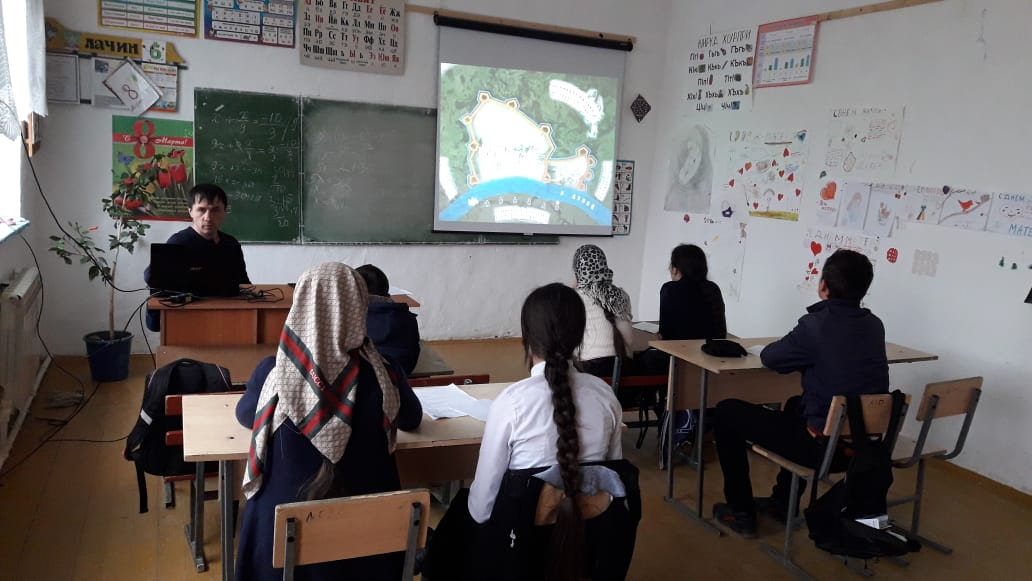 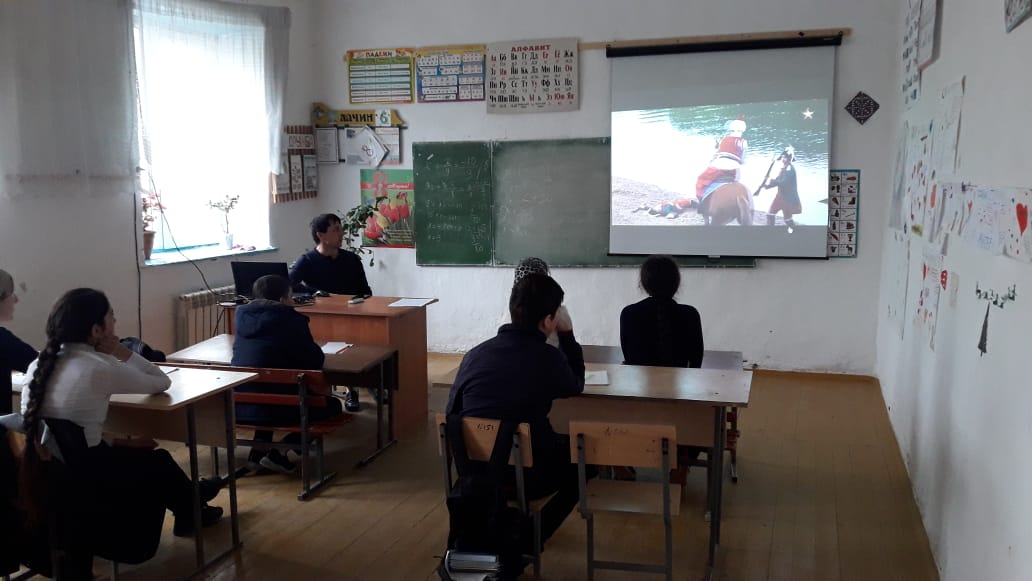 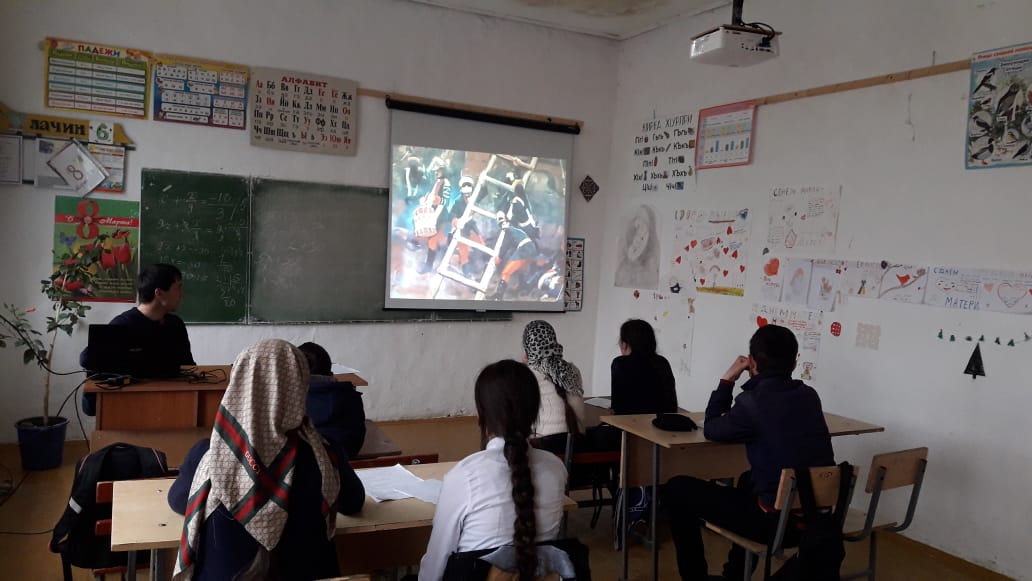 Директор МКОУ «Чинимахинская ООШ» __________ С.МагомедоваПриложение 2Информацию о ходе проведения тематических показов фильмов Наименование образовательного учрежденияКоличество учащихсяСуворов. Штурм Измаила. 6«Дни русской боевой славы. Битва за Измаил. 1790 год»7